From: Med Sci Monit <msm@isi-science.com>
Sent: Thursday, March 28, 2024 5:30 AM
To: Subject: Acceptance Letter IF(JCR): 3.1   H-INDEX: 75   CiteScore: 5.2 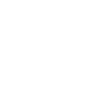 